Opwarmertje reflectieNodig:6 geeltjes per persoonPen1. Schrijf op ieder geeltje 1 eigenschap van een ideale leerling op. Doe dit op de volgende manier:Ik zie je…………………………………doenIk hoor je………………………………zeggenIk merk dat je ……………………….Zodat het als een compliment zou kunnen zijn voor iemand, benoem de eigenschap zo precies mogelijk.(Kies zorgvuldig de belangrijkste 3 eigenschappen uit)2. Loop rond en plak ongemerkt een geeltje op de rug van iemand bij wie jij dat het beste vindt passen.Zorg ervoor dat iedereen een geeltje op zijn rug heeft.(Je mag geeltjes van iemands rug nemen als er meer dan 3 op zitten en je een eigenschap beter bij een andere leerling vindt passen)3. Plak de geeltjes die jij hebt ontvangen hieronder op.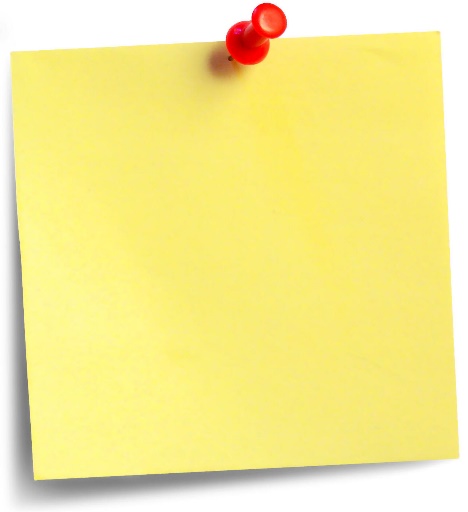 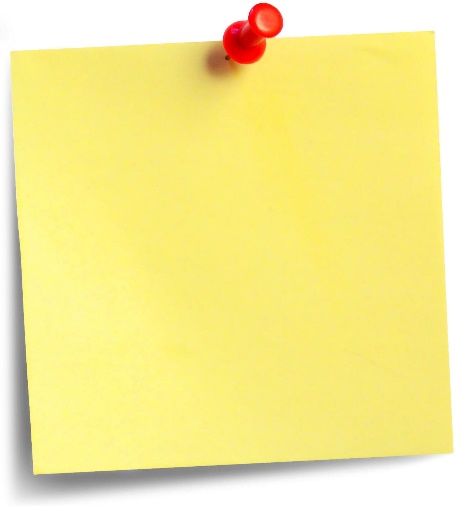 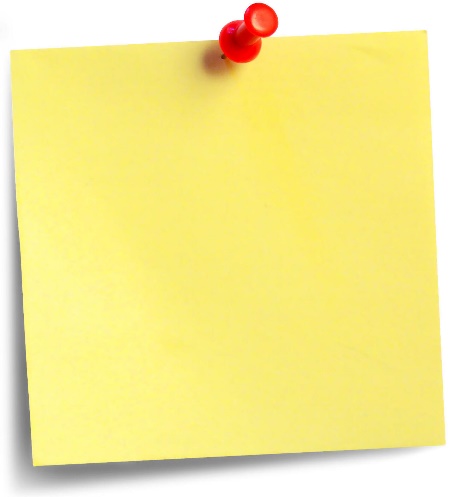 